Российская  ФедерацияСовет депутатов Трегубовского сельского поселенияЧудовского района Новгородской областиРЕШЕНИЕот  25.12.2020      № 15д.ТрегубовоО внесении изменений в Порядок  размещения сведений о   доходах, расходах,  об  имуществе и   обязательствах имущественного характера лиц,  замещающих муниципальные    должностив  органах  местного самоуправления Трегубовс-кого  сельского поселения, и членов их семей наофициальном сайте Администрации Трегубовского сельского поселения  и предоставления этихсведений общероссийским средствам массовой ин-формации для опубликования       В целях приведения нормативных правовых актов Совета депутатов Трегубовского сельского поселения в соответствие с действующим законодательством,        Совет депутатов Трегубовского  сельского поселенияРЕШИЛ:	1. Внести в Порядок размещения  сведений о   доходах,  расходах,  об  имуществе  и   обязательствах  имущественного характера  лиц,  замещающих    муниципальные должности в органах местного самоуправления Трегубовского  сельского поселения, и членов их семей на официальном сайте  Администрации  Трегубовского  сельского  поселения  и  предоставления  этих сведений общероссийским средствам массовой информации для опубликования (далее – Порядок),  утвержденный решением Совета депутатов Трегубовского сельского поселения от 03.03.2016 № 31, следующие изменения:1.1. пункт 4 Порядка дополнить абзацем следующего содержания:«В случае направления депутатом Совета депутатов Трегубовского  сельского поселения  сообщения Губернатору Новгородской области в соответствии с Областным законом от 28.08.2017 № 142-ОЗ «О порядке предоставления гражданами, претендующими на замещение муниципальной должности, должности Главы местной администрации по контракту, лицами, замещающими указанные должности, сведений о доходах, расходах, об имуществе и обязательствах имущественного характера, проверки достоверности и полноты указанных сведений, принятия решения об осуществлении контроля за расходами указанных лиц» сведения, указанные в пункте 2 настоящего Порядка на официальном сайте Администрации Трегубовского  сельского поселения не размещаются.2. Опубликовать решение в официальном бюллетене Трегубовского сельского поселения «МИГ Трегубово» и разместить на официальном сайте Администрации   Трегубовского  поселения в сети Интернет.Глава поселения    С.Б. Алексеев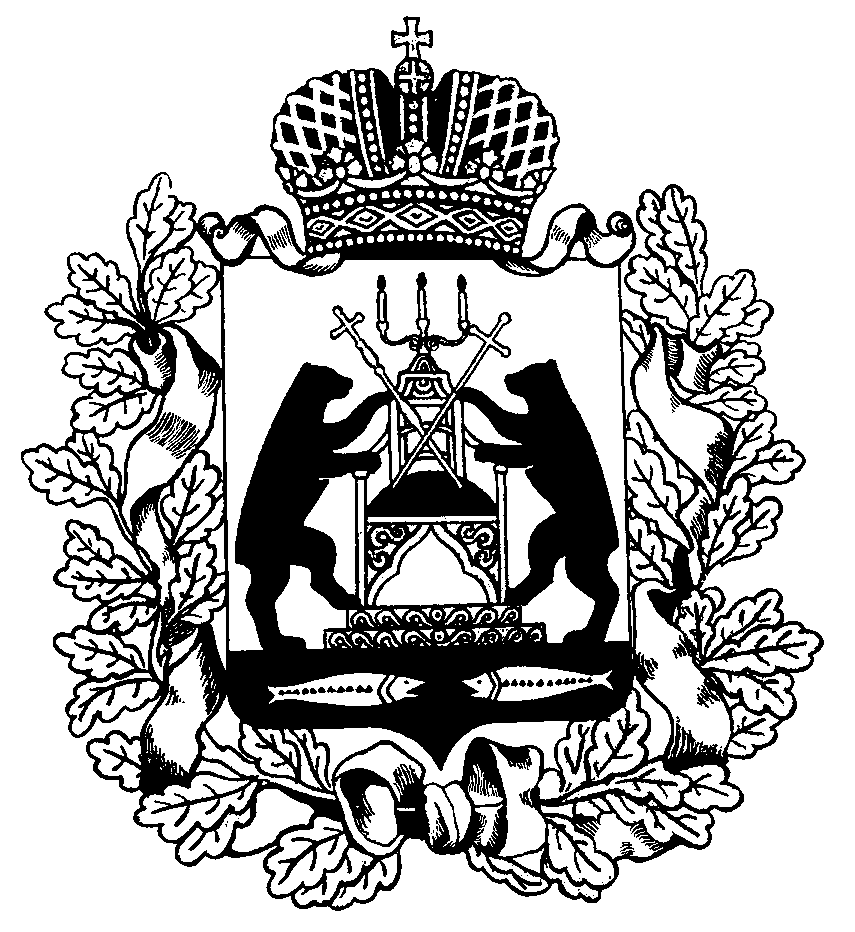 